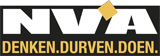 24/4/2018Gemeenteraad Brugge dinsdag 24/4/2018Meerjarenplan 2014 – 2019, budgetwijziging 1/2018 en jaarrekening 2017  – HOOG TIJD VOOR FINANCIËLE BLIJVENDE WAAKZAAMHEID … Vooreerst hoort hier een dankwoord op zijn plaats.   Een dankwoord aan de financieel beheerder mevr. Brouckaert en haar volledig financieel team voor de kwalitatieve opmaak van alle financiële stukken , volgens de strenge spelregels van de Beleids- en Beheerscyclus.    Zij hebben ons terug een aantal korte(re) nachten bezorgd …   Vandaag liggen de jaarrekening 2017,  9ste herziening van het Meerjarenplan en de eerste budgetwijziging 2018 op tafel.    Wat leren we nu uit al deze stukken ?  1/ Jaarrekening 2017Belangrijk, dit gaat dus over de rekeningcijfers.  Deze kennen o.i.  geen echte verrassingen en liggen in de lijn van het budget (en zelfs beter).    In november 2017 hadden we al opgemerkt dat diverse uitgaven te groot werden gebudgetteerd en diverse inkomsten helemaal niet of te laag werden gebudgetteerd.     We komen uit op een positief exploitatieresultaat van bijna 24 miljoen € (i.p.v. 15 miljoen €). Dit is een mooi resultaat en belangrijk natuurlijk,  willen we de periodieke leningsuitgaven kunnen terugbetalen en aldus een positieve autofinancieringsmarge genereren.   1a/ExploitatieontvangstenDe fiscale ontvangsten zijn licht gedaald, met 2,4 miljoen €.  Een reden ligt hem o.i. ook in het ritme waarop de Vlaamse belastingsdiensten gaan inkohieren.   De impact van de door sommige verguisde taxshift valt zeer mee …  de aanvullende personenbelasting daalt met slechts 1,3 miljoen € in vgl. met 2016, een recordjaar trouwens.    We zitten nog altijd 4 miljoen € hoger dan in 2014, mag ik opmerken.   Dit bewijst overduidelijk dat de taxshift werkt en dat er heel veel Bruggelingen vandaag aan het werk zijn …   en dat kunnen we alleen maar toejuichen.   Voor het eerst in vele jaren is de loonkost in de bedrijven iets gedaald en is het nettoloon van de werknemers er op vooruitgegaan.  Door het beleid van de vorige regeringen in ons land  waren we het land geworden met grootste loonkloof ter wereld.   (verschil loonkost bedrijf versus nettoloon) Werk is nu eenmaal de beste remedie tegen armoede en genereert belangrijke inkomsten voor de stad.  De werkloosheidsgraad stond in maart 2018 op een historisch dieptepunt, ook in onze stad (5,7 %), dankzij de noodzakelijke tewerkstellingsmaatregelen van de regering.   En dat is natuurlijk ook goed nieuws … ook voor onze stadskas. De hoogste inkomstenbron is de dotatie vanuit de Vlaamse overheid (Gemeentefonds), en daar is een groei van 3,5 % (dubbele van de inflatie) jaarlijks gegarandeerd.  (2017 : 74 miljoen € - bijna 1/3 van het ontvangstenbudget) De parkeergelden zijn met stip de grootste stijger aan de inkomstenzijde.  We klokken af op meer dan 5,2 miljoen € (bijna 2 miljoen € aan retributies en 3,2 miljoen € aan parkeerinkomsten)  Dit is bijna een verdubbeling in vgl. met amper 2 jaren geleden. We maken ons daar zorgen over, daar dit verhaal o.i. een negatieve impact heef op onze lokale handel en de werkende mensen in onze binnenstad. We roepen op om meer tolerantie in te bouwen, wat het parkeerbeleid betreft.  (langere observatietiefase, ook bij laden en lossen) Sommigen gaan Brugge mijden door het ‘Pestboetenbeleid”, dat te gretig wordt toegepast ! Vanuit onze fractie denken we dat het aanstellen/aanwerven van een subsidie-coördinator, een goede stap zou zijn, zodat we geen subsidies laten liggen.   Ook op het blijven financieel reponsabiliseren  van onze diensthoofden moeten we verder inzetten.   (audit Audio vzw) 1b/ ExploitatieuitgavenOnze personeelskosten vertegenwoordigen de grootste hap van de exploitatieuitgaven.  (2017 :bijna  100 miljoen €,  43 %)  Belangrijk is dus om deze onder controle te houden.   We zijn daar relatief in geslaagd, met dank ook aan de taxshift trouwens, de indexsprong van 2 % in 2015, die recurrent minstens 1,6 miljoen € minder uitgaven op jaarbasis oplevert.   Ook de pensioenbijdragen voor het statutair personeel daalde sedert 2016 met 3 %  …    U merkt het op, het regeringsbeleid werpt zijn vruchten af  ! Ons menselijk kapitaal moeten we koesteren en daarom blijven we pleiten voor een modern, performant en efficiënt personeelsbeleid, in het belang van onze stad en haar inwoners.    De hoge absenteïsmecijfers bij stad en OCMW ( resp. 10,4 en 11,88 %) baren ons zorgen. Bij sociale tewerkstellingsprojecten, die wij wel genegen zijn,  (o.a. kringloopwinkel, kinderopvang, fietsatelier, …)  en bij de huishoudhulpen noteren we vandaag een ziekteverzuimpercentage van respectievelijk 23,7 % en 20,8 % …   Hoe kan de dienstverlening naar de bevolking efficiënt en kwalitatief verlopen vragen we ons dan af ….   ? Dit is een onmogelijke opdracht !  Trouwens, het aantal opgestarte reïntegratietrajecten is  sedert 1/1/2017 bedroevend laag.    Het voeren van een positief absenteïsmebeleid is dan ook een absolute noodzaak; hiervoor pleiten we trouwens al 4 jaar.   Wat het verhaal van de shuttlebusjes betreft, lezen we in de pers dat de stad vanaf 5 mei ‘18 zou starten met het inleggen van 3 dieselbusjes op shoppingdagen in het weekend tussen ’t Zand en de Poortersloge.  Vooreerst begrijpen we niet dat de randparkings van onze stad niet betrokken worden in dit verhaal, gelet op hun onderbezetting (ongeveer 1/3 benut).  En  voorts is het toch wel onbegrijpelijk dat men kiest voor dieselbusjes … in de stad Gent rijden er trouwens elektrische wandelbusjes rond.  We hopen dat de stad met De Lijn terug aan tafel gaat zitten en betere mobiliteitsoplossingen weet uit te werken. Wat N-VA betreft, moet de stad nog meer en blijvend op zoek gaan naar alle mogelijke efficiëntiewinsten.   Wij denken b.v. aan een permanente evaluatie van leningscontracten, de verzekeringsportefeuille, energiecontracten, opzetten van raamcontracten,  e.d. meer, in functie van kostenbesparingen.    In het kader ook van de komende inkanteling in 2019 van het OCMW in de stad, is een nauwere efficiëntere samenwerking tussen stad en OCMW noodzakelijk.    Sedert de komst van de BBC is het positief dat de stad steeds een dubbel financieel evenwicht kan voorleggen;   niet alleen het resultaat op kasbasis blijft ieder jaar positief, maar ook de autofinancieringsmarge blijft elk jaar positief, waar we enkel wettelijk verplicht zijn om in het laatste jaar van het meerjarenplan (in casu 2019) positief te eindigen.    N-VA Brugge neemt  hier verheugd kennis van … 2/ BUDGET 2018 en volgende jaren - meerjarenplanningHet weze duidelijk, er zijn verkiezingen op komst …   2018 en 2019 zijn met verve de investeringsjaren bij uitstek.    We voorzien in 2018 en in 2019 voor een totaal van 174 miljoen € aan investeringen.   (resp. 92 en 82 miljoen €) Dit is meer dan de voorbije 4 jaren samen !   Plots begint men met het realiseren van projecten, na 4 jaar relatieve stilstand.   De grote verkiezingsshow is begonnen !   ’t Zand is af op 14 juli, maar het feest zou maar in september ’18 doorgaan …  Waarom niet na 14 oktober ’18, vragen we ons af … ? Ook de leningen schieten de hoogte in …  In 2018, 2019, 2020 gaan we resp. 42, 47 en 32 miljoen € lenen …  (121 miljoen €)    In de afgelopen 4 jaren hebben we amper 24 miljoen € geleend.  De leninglasten bereiken in 2020 een recordhoogte van bijna 15 miljoen € op jaarbasis  en de autofinancieringsmarge daalt tot het laagste niveau van deze legislatuur  (1,3 miljoen €).   In 2017 b.v. bedroeg de autofinancieringsmarge nog meer dan 17 miljoen € …  De autofinancieringsmarge geeft aan of een bestuur structureel in staat is de gevolgen van de aangegane leningen te dragen en hoeveel nieuwe investeringen of bijkomende leninglasten mogelijk zijn.  Voor een gezin is dit zeer eenvoudig :  als je leent voor een huis, heb je dan nog genoeg geld over om te leven ?Ondanks al deze leningen daalt het gecumuleerde budgettaire resultaat (zijnde ons werkkapitaal, de middelen die we dus in kas hebben - SPAARPOT) van 102 miljoen € in 2013 naar amper 54 miljoen € in 2020!  Dit is een halvering tijdens deze legislatuur … !   En in die 54 miljoen € zitten dan nog 53 € miljoen € bestemde gelden …   Zo is ons resultaat op kasbasis  (= ons werkkapitaal min de bestemde gelden) in 2020 nog amper 838.000 € … het laagste bedrag tot op heden. N.B.: het resultaat op kasbasis moet wettelijk gezien ieder jaar POSITIEF zijn … Die bestemde gelden (onze spaarpot) moeten we ook eens goed analyseren.     U zult denken : 53 miljoen €, dat is toch nog steeds een heuse spaarpot of buffer.     Fout, heel wat van dit geparkeerd geld is reeds voorbestemd en zit muurvast …    Zo zit er meer dan 10 miljoen € hiervan in het amortisatiefonds, om onze lopende bulletleningen (leningen waarvan het kapitaal op de eindvervaldag moet terugbetaald worden -  16 miljoen € loopt bij de stad/ 10 miljoen € bij het OCMW) terug te kunnen betalen.   .   Ook is er 8 miljoen € bestemd geld voor investeringsuitgaven Elia  (aankoop stuk grond in Zeebrugge) .  Voor de betaling van de pensioenen hebben we ook bijna 5 miljoen € bestemd geld. En 1,4 miljoen € is voorbestemd voor de triënnale in 2020.    Het toekomstfonds heeft uiteindelijk nog 19,7 € miljoen € over ….  (we komen van 50 miljoen €) …   Hiermee is enkel de heraanleg van ’t Zand, de Xaverianensite, de aankoop van de KTA site en het Studentenhuis betaald …   Het spaarpotje ‘Moenaert’ is meer dan gehalveerd.   Trouwens, zelfs de Beurssite (40 miljoen €) wordt niet betaald , want daarvoor moeten we in 2019 volgens de stukken 23 miljoen € gaan lenen.  En sommige toch wel andere grote projecten zijn dan nog cijfermatig NIET opgenomen in het meerjarenplan.  Er wordt – vreemd ---  deze keer met geen woord over gerept ….   Expohal musea : 30 miljoen € geraamd  Aankoop gronden Blankenbergse Steenweg i.f.v. nieuw stadion voor Club Brugge Aanleg openbaar domein rond het nieuwe ClubstadionRenovatie/herbouw Jan Breydelstadion – hoe zit het trouwens met die (dure) studie, vragen we ons af … ?  Sedert eind 2016 hebben we daar vanuit het college niets meer van vernomen. Laat ons eerlijk zijn : na 6 jaar is de spaarpot bijna leeg ….    De stadsschuld stond in 2016 op 80 miljoen €, een historisch dieptepunt, maar tegen 2020 zou deze budgettair verdubbelen naar 160 miljoen € …   Gelet op de inkanteling van het OCMW in de stad komt daar ook nog de stijgende schuld van het OCMW erbij, geraamd op  145 miljoen € in 2020.   (2014 : 43 miljoen €) Dus, volgens budget zitten we met een stadsschuld van boven de 300 miljoen € in 2020  !We hebben ook nog eens de verkoop van stadseigendommen in kaart gebracht …       Deze kennen – opvallend – tijdens deze legislatuur jaarlijks een stijging.2013 : 527.000 €, 2014 : 653.000 € ; 2015 : bijna 3 miljoen €, 2016 : 3,8 miljoen € ; 2017 : 5,7 miljoen € (record) ; 2018 : 9,7 miljoen €   en 2019 : 14,3 miljoen €.  Deze verkopen smukken natuurlijk ‘eenmalig’  ook de begroting op … want deze hebben een onmiddellijke impact op het resultaat op kasbasis, dat jaarlijks positief moet zijn.   Verkoop van patrimonium is altijd een verarming, zeker wanneer het om cultureel/erfgoedwaardige gebouwen gaat.  Gelukkig is b.v. de verkoop van de Ryelandtzaal uiteindelijk niet doorgegaan en moeten we vaststellen dat de geplande verkopen toch blijkbaar niet van een leien dakje lopen.  Het verkopen van eigen gebouwen om huur te kunnen betalen, is ook één van de grotere miskleunen van dit bestuur.   (Huis Van De Bruggeling)  Tot besluit, euforisch worden we dus niet van het toekomstige financiële plaatje.   Blijvende financiële waakzaamheid is meer dan ooit absoluut noodzakelijk.     We staan de komende jaren voor zware maatschappelijke en financiële uitdagingen en risico’s.  ( o.a. zware, geplande,  investeringen, stijgende pensioenlasten statutair personeel, vergrijzing van onze bevolking, hoge leninglasten, veranderlijke rentevoeten, terugbetalen van bulletleningen, de negatieve evolutie van het OCMW budget …  )     Vanuit onze fractie wensen we vooral een realistische en correcte boodschap te brengen. N-VA is bekommerd om deze toch wel negatieve financiële evolutie.   Nog niet heel lang geleden werd onze schepen van financiën omschreven als ‘spaarvarken van dienst’ in een bepaald medium,  maar ‘sparen’ heeft o.i. toch wel een andere betekenis …   We duwen duidelijk terug de schulden vooruit naar de volgende generaties …  De volgende schepen van financiën wacht een loodzware opdracht.  Vanuit N-VA zijn wij immers geen voorstander van een ‘leeg’ Zilverfonds,  wensen we geen ARCO-PAR-toestanden en geen BELGACOM pensioenfondsen ….  3x werden de mensen voorgelogen !    We wensen de mensen eerlijke en transparante info te verschaffen, in het belang van de toekomst van de Bruggelingen en zijn stad. En voor alle duidelijkheid … Vanuit N-VA werken we graag constructief mee aan een gezond en transparant financieel beleid  in het belang van onze ‘scone’ stad en haar inwoners!  Ik dank u voor uw aandacht. GEERT VAN TIEGHEMN-VA fractieleider Tel 0474/96.97.34